MORAY COUNCIL					SCHOOL:	  Speyside High school                          SCHOOL IMPROVEMENT PLAN 2018 - 19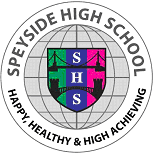 School Vision/Values: Healthy, Ambitious, Respectful, Responsible, Dedicated  and Achieving – Happy, Healthy and High AchievingSchool Vision/Values: Healthy, Ambitious, Respectful, Responsible, Dedicated  and Achieving – Happy, Healthy and High AchievingSchool Vision/Values: Healthy, Ambitious, Respectful, Responsible, Dedicated  and Achieving – Happy, Healthy and High AchievingSchool Vision/Values: Healthy, Ambitious, Respectful, Responsible, Dedicated  and Achieving – Happy, Healthy and High AchievingSchool Vision/Values: Healthy, Ambitious, Respectful, Responsible, Dedicated  and Achieving – Happy, Healthy and High AchievingSchool Vision/Values: Healthy, Ambitious, Respectful, Responsible, Dedicated  and Achieving – Happy, Healthy and High AchievingSchool Priority 1: Building  Positive RelationshipsSchool Priority 1: Building  Positive RelationshipsSchool Priority 1: Building  Positive RelationshipsSchool Priority 1: Building  Positive RelationshipsSchool Priority 1: Building  Positive RelationshipsSchool Priority 1: Building  Positive RelationshipsNIF Priority: Improvement in Health and WellbeingNIF Priority: Improvement in Health and WellbeingNIF Priority: Improvement in Health and WellbeingHGIOS?4 QI: 2.4, 3.1, 3.2, HGIOS?4 QI: 2.4, 3.1, 3.2, HGIOS?4 QI: 2.4, 3.1, 3.2, NIF Driver: 			Teacher Professionalism		School Improvement, Raise attainment, Improve children’s attainmentNIF Driver: 			Teacher Professionalism		School Improvement, Raise attainment, Improve children’s attainmentNIF Driver: 			Teacher Professionalism		School Improvement, Raise attainment, Improve children’s attainmentMoray Priority: All and RA strategyMoray Priority: All and RA strategyMoray Priority: All and RA strategyActionsOutcomes for learnersTimescalesTimescalesResponsibleMeasures of successImplement appropriate findings from Positive Relationships questionnaire – related to nurture and restorative approaches.Develop use of value definitions to ensure positive relationships Introduce agreed learning charter.Ensure focus on excellent learning and teachingContinue to develop opportunities for staff to develop personally and professionally.  Develop the use of Global Goals as a structure for Building Positive Relationships Improved relationships will lead to an improved learning and teaching experience for young peopleLearners will experience a consistent approach in every lessonPupils receive feedback and can act upon this to ensure positive progressImproved learning and teaching experience through positive staff wellbeing.  Learning conversations being reflected on in UPS.Improved understanding of our place in the world around usAugust 2018 onwardsAugust - OctoberAugust 2018 onwardsAugust 2018 onwardsAugust 2018 onwardsAugust - OctoberAugust 2018 onwardsAugust 2018 onwardsAll/ DHT leadHWB Working groupSLT/Colleagues/learnersAllAllQuality Assurance calendar embeddedAnnual pupil questionnaire increase in percentagesDepartmental returns show improved use of trackingContinued low transfers Quality Assurance – observation calendarFeedback from Pupil Senate/pupil focus groups Feedback from PEF MentorsParental FeedbackSchool for the Future visitReduction in HW referrals. Less pupils becoming stressed.Reduction in reported/recorded incidents.Review of classroom and corridor management procedures – reduction in corridor incidents and low levels behaviour issues (demerits). Improved consistency of experience for pupils.Increased use of Solution Orientated and Restorative practice.Increased awareness of the importance of mental wellbeing and a continued focus on improving the mental wellbeing of pupils and staff.Increased use of differentiated material.Evidence to support reduced bureaucracy/workload of teachers:  Reduced number of priorities and actions within priorities, Staff well being supported  Evidence to support reduced bureaucracy/workload of teachers:  Reduced number of priorities and actions within priorities, Staff well being supported  Evidence to support reduced bureaucracy/workload of teachers:  Reduced number of priorities and actions within priorities, Staff well being supported  Evidence to support reduced bureaucracy/workload of teachers:  Reduced number of priorities and actions within priorities, Staff well being supported  Evidence to support reduced bureaucracy/workload of teachers:  Reduced number of priorities and actions within priorities, Staff well being supported  Evidence to support reduced bureaucracy/workload of teachers:  Reduced number of priorities and actions within priorities, Staff well being supported  School Priority 2: Appropriate Learner PathwaysSchool Priority 2: Appropriate Learner PathwaysSchool Priority 2: Appropriate Learner PathwaysSchool Priority 2: Appropriate Learner PathwaysSchool Priority 2: Appropriate Learner PathwaysSchool Priority 2: Appropriate Learner PathwaysNIF Priority: Improve AttainmentNIF Priority: Improve AttainmentNIF Priority: Improve AttainmentHGIOS?4 QI:1.1, 2.2, 1.3, 2.2, 2.7HGIOS?4 QI:1.1, 2.2, 1.3, 2.2, 2.7HGIOS?4 QI:1.1, 2.2, 1.3, 2.2, 2.7NIF  Driver: School improvement, teacher professionalism, assessment of children’s progressNIF  Driver: School improvement, teacher professionalism, assessment of children’s progressNIF  Driver: School improvement, teacher professionalism, assessment of children’s progressMoray Priority: Raising AttainmentMoray Skills frameworkMoray Priority: Raising AttainmentMoray Skills frameworkMoray Priority: Raising AttainmentMoray Skills frameworkActionsOutcomes for learnersTime ScalesTime ScalesResponsibleMeasures of successDevelop and ensure whole school understanding of curriculum rationale.Develop transparency and clarity of subject  choice processEnsure appropriate curriculum pathways followed by all young peopleEmbed use of moderation to ensure appropriate levels achievedReporting developed to include tracking reports and pupil voiceBetter pathways developed in relation to school contextPupils more aware of DYW opportunitiesImproved learner pathway within constraints of agreed timetable Appropriate levels achieved in all curricular areas particularly Literacy and NumeracyMore opportunities to engage with local employers/growth sectorsLearners constantly aware of progress in relation to attainment targets in all curricular areas.Learners understand their learning and can write and talk about this August- December 2018Session 2018/19Session 2018/19August- December 2018Session 2018/19Session 2018/19DHT/Pathway planning working group/Pupil/Parents/PartnersSkills based ROA working groupSLT/Teaching colleagues/pupils/parentsSLT/Learner Pathways group/pupils/Assessment and Reporting working groupImproved Literacy and Numeracy achievementsEmbedding of further NPAs, Nat 2s and 3s  Level 5 Skills for Work and sections of theseImproved attainment results as above, but in relation to complimentary tariff pointsPositive feedback from BGE related to Moray Skills Pathway engagementPositive destination percentages increase. Higher percentage of pupils sitting National 5 subjects in 2019-20Pupils able to understand where they are and how they can improve to gain the highest attainmentEvidence to support reduced bureaucracy/workload of teachers: improved reporting process through UPS and Driving AttainmentEvidence to support reduced bureaucracy/workload of teachers: improved reporting process through UPS and Driving AttainmentEvidence to support reduced bureaucracy/workload of teachers: improved reporting process through UPS and Driving AttainmentEvidence to support reduced bureaucracy/workload of teachers: improved reporting process through UPS and Driving AttainmentEvidence to support reduced bureaucracy/workload of teachers: improved reporting process through UPS and Driving AttainmentEvidence to support reduced bureaucracy/workload of teachers: improved reporting process through UPS and Driving Attainment